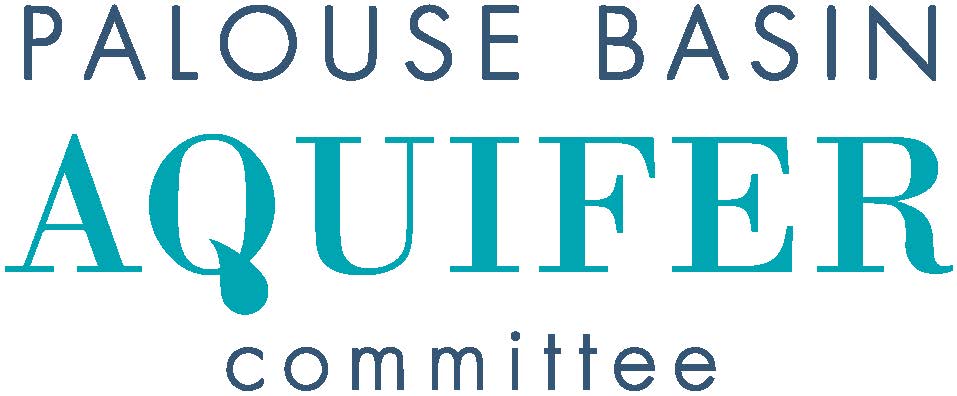 MEETING AGENDAThursday, February 15, 2024, 2:00 PM
UI, FACILITIES SERVICES CENTER, JACK’S CREEK Room 151        https://uidaho.zoom.us/j/89485239499  Passcode PBACIntroductionsX: In-person attendance		V: Video attendanceOthers in attendance: Mike Faupel, Robin Nimmer, Nicole Fletcher, Eileen MaColl, David Hall, Colt Shelton (v), Steve Robischon(v), Ken Clark (v), Jake Garringer(v)Approval of Minutes January 18, 2024 Meeting Minutes approved 2:01 m Vineyard, s HaleyPublic Comment for Items not on AgendaUnfinished Business New Business Updates on PBAC/WDOE/IDWR meetingPBAC/LOID meeting updateGrant opportunity – WDOE drought/water scarcity planningPresentations & DiscussionSteve Robischon presented data on alternative water supply analyses – he and Tyler will create scope for a QA contract on this Research Colloqium proposal – will update next monthSubcommittee ReportsInteragency Agreement and Bylaws – update on entity MOA agreementsFully executed version distributed February 2, Whitman Co. clerk signature version will be distributed when availableNew inter-entity agreement committee met February 8 and will meet February 27Budgetbudget report - RustyCommunications - Technical – Met earlier on January 16Passive aquifer recharge opportunities South Fork Palouse River gage  Next steps Alternative 1 data needsOther Reports and AnnouncementsNext PBAC Meeting:Thursday, March 21 at 2:00 PM Steve will present 2023 pumping results, Josilyn will present on conservation outreach in Latah CountyAdjourn 3:01 m Vineyard, s StoreyVPullman: Cara Haley   City EngineerXMoscow: Tyler Palmer (Chair)   Deputy Director, Public Works & ServicesXPullman: Sean Wells  Public Works DirectorMoscow: Michael Parker   Water Utility ManagerXPullman: Nathan Weller   City Council MemberMoscow: Gina Taruscio   City Council MemberXWhitman County: Mark Storey   Public Works Director/County EngineerLatah County: Paul Kimmell  County RepresentativeWhitman County: Tom Handy   County CommissionerLatah County: Tom Lamar   County Commissioner  XWSU: Jeff Lannigan (Vice-Chair)   Facilities ServicesUI: Lana Cohen   Research AssociateWSU: Jason Sampson   Asst Director, Environmental ServicesXUI: Rusty Vineyard   Director of Facilities VWA, Dept of Ecology: Patrick Cabbage   Unit Supervisor/HydrogeologistXID, Water Resources: Michelle Richman   Regional Manager/Staff EngineerVWA, Dept of Ecology: Chris Beard   HydrogeologistID, Water Resources: Daniel Sturgis   Hydrogeologist